T.C.MİLLİ EĞİTİM BAKANLIĞI KARS İLİKARS KIZ ANADOLU İMAM HATİP LİSESİ2023-2024 EĞİTİM-ÖĞRETİM YILI PANSİYON KAYIT KILAVUZU©2023-KAİHLİÇİNDEKİLER	SAYFANOPANSİYONER ÖĞRENCİLERİNİN PANSİYONLA İLGİLİ OLARAK UYMAKLAYÜKÜMLÜ OLDUKLARI HUSUSLAR………………………………………………………………….PANSİYONA KAYIT İLE İLGİLİ AÇIKLAMALAROkulumuz Kız Pansiyonlu olup 2023–2024 eğitim-öğretim yılında boş bulunan Devlet  Parasız Yatılı kontenjan sayısı 59 (Elli dokuz)’tır. Boş bulunan kontenjanlara 8. Sınıf öğrencilerinin LGS sonuçları ve yılsonu başarı puanlarının birleştirilmesi ile oluşan 2023 Ortaöğretime  Yerleştirme Puanı (OYP) dikkate alınarak şartları taşıyan öğrenciler bu puan sırasına göre pansiyonumuza ÖNKAYITLARI yapılacaktır.2023–2024 eğitim-öğretim yılında boş bulunan Paralı Yatılı kontenjan sayısı6 (altı)’dır. Yerleştirme işlemi “PARALI YATILI ÖĞRENCİLER HAKKINDA AÇIKLAMALAR” doğrultusunda yapılacaktır. (Sayfa 6)Evraklar 01/09/2023 CUMA gününe kadar eksiksiz doldurularak okul idaresine teslim edilmesi gerekmektedir. Bu tarihe kadar evraklarını teslim etmeyenler sıralamaya dâhil edilmeyecektir.Teslim edilen evraklar üzerinde Komisyonca yapılan incelemelerden sonra Devlet Parasız Yatılı ve Paralı Yatılı öğrenciler kendi aralarında uzaktan yakına mesafeye göre liste yapılıp pansiyona kesin kayıtları yapılacaktır.Selma ÖZKESEMEN NEBİOĞLUOkul MüdürüOKULUMUZ PANSİYONU ÖN KAYIT BAŞVURULARIOkulumuz kız pansiyonundan oluşmaktadır. Pansiyon kapasitemiz kız öğrenciler için 151 kapasitelidir.2023-2024 Eğitim-Öğretim yılında açık kontenjanımız kız pansiyonu için 59 öğrencidir. Aşağıdaki tabloda bu kontenjandan ayrılan paralı ve parasız yatılı kontenjanı belirtilmiştir.MEB Okul Pansiyonları yönetmeliği uyarınca pansiyona yerleştirilecek öğrencilerin % 80’i parasız % 20’si paralı yatılı olarak belirlenecektir. “Pansiyon ön kayıtları 9 Ağustos ile 1 Eylül 2023 tarihleri arasında CUMA günü saat 17.00’da mesai bitiminde tamamlandıktan sonra 8 Eylül 2023 Cuma günü pansiyona paralı veya parasız yatılı olarak yerleştirmeişlemleri okulumuz kayıt kabul komisyonu tarafından okul kontenjanı, puan üstünlüğü ve Ek-1 beyannameleri esasalınarak kayıtlar sona erdikten sonra yapılacak değerlendirme sonucunda 08 Eylül 2023 günü belirlenecek ve okulumuz web sitesinde duyurulacaktır.” (http://karskizanadoluimamhatiplisesi.meb.k12.tr)Paralı ve parasız yatılılığa hak kazananların kesin kayıtları 31 Ağustos - 08 Eylül 2023 tarihinde istenen belgelerle birlikte yapılacaktır.Lütfen 8 Eylül 2023 tarihinde okulumuz web sitesinden (http://karskizanadoluimamhatiplisesi.meb.k12.tr) yatılılık durumunuzu ve yapmanız gereken işlemleri takip ediniz.Kesin kayıtlarını yaptırmayanların yerine yedek listeden kayıt yapılacaktır.Milli	Eğitim	Bakanlığı’nın	29.07.2013	tarih	ve	2013/20	sayılı	genelgesi	uyarınca;	PANSİYON KONTENJANLARININ DAĞILIMI;Ortaöğretim kurumları pansiyonlarının, İlköğretim ve Ortaöğretim Kurumlarında Parasız Yatılılık, Burs ve Sosyal Yardımlar Yönetmeliği ile Milli Eğitim Bakanlığına Bağlı Okul Pansiyonları Yönetmeliği’nde belirtildiği üzere %80’i Parasız,%20’si paralı yatılı olmak üzere belirlenecek. Okul bünyesindeki alt türlerin öğrenci alımına ilişkin usul ve esasları, sınıf seviyeleri de dikkate alınarak il/ilçe yatılılık ve bursluluk komisyonunca planlamalar yapılacak ve ilgili okullara duyurulacaktır. Ayrıca kontenjanın üstünde yatılı öğrenci yerleştirilmeyecektir, denilmekte olup, 2021 -2022 Eğitim Öğretim yılında okul pansiyonumuza kayıt yaptıracak öğrencilerimizin herhangi bir mağduriyet yaşamamaları için bu koşulları dikkate almaları önemle rica olunur.(LGS) SINAVI İLE ÖĞRENCİ ALAN OKULLARA PARASIZ YATILI ALINACAK ÖĞRENCİLER;Parasız Yatılılık Şartlarını taşımaları kaydıyla 2021- LGS’ye göre öğrenci alan okullar ile Anadolu Güzel Sanatlar Liseleri ve Spor Liselerine kayıt yaptırarak parasız yatılı olarak öğrenim görmek isteyenlerden 2020- PYBS sonuç belgesi istenmeyecektir. Bu öğrenciler hakkında, İlköğretim ve Ortaöğretim Kurumlarında Parasız Yatılılık, Burs ve Sosyal Yardımlar Yönetmeliği’nin 18. Maddesine göre işlem yapılacaktır. Ayrıca daha önceki yıllarda ortaöğretim yerleştirme puanı veya özel yetenek sınavı ile öğrenci alan bu okullara sınavı kazanarak kayıt yaptıran ve gündüzlü olarak öğrenimine devam eden öğrencilerden parasız yatılılık Şartlarını taşıyanlar, sınıf seviyesinde belirlenen kontenjan dâhilinde öğrenimleri süresince pansiyondaki açık kontenjana parasız yatılı olarak yerleştirilebilecektir.PARASIZ YATILI: DPYS sınavını kazananlar, ilköğretimden burslu gelerek bursunu parasız yatılılığa çevirenler parasız yatılı olarak kalabilir. Boş kontenjan kalması durumunda mahallî sınava girerek yatılılık hakkı kazananlar da parasız yatılı olarak kalabilir.Devlet kurumlarında öğretmen olup da görevli bulundukları yerde çocuklarının devam edeceği düzeyde okul bulunmayanların çocukları parasız yatılı olarak kalabilir.PARALI YATILI: Aile gelirinin aile fertlerine düşen yıllık gelir miktarı 14.640,00 TL'den fazla ise öğrencimiz paralı yatılı olarak öğrenimine devam edebilir.KARS KIZ ANADOLU İMAM HATİP LİSESİ MÜDÜRLÜĞÜNEVelisi	bulunduğum	Okulunuz	…………….	sınıfı	öğrencilerinden	nolu……………………………………… ‘ın okulunuz pansiyonundan PARASIZ / P A R A L I yatılıolarak yararlanmasını istiyorum. Başvuru için gerekli bütün belgeler eklidir.Gereğini arz ederim.ADRES	:… /…/ 2023Adı Soyadı İmzası………………………………………	………….………………..………………………………………TELEFON	:Ev	:………………………………İş	:……………….……………...Cep	:……………….……………...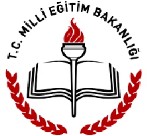 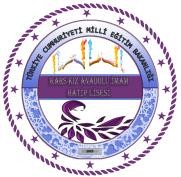 PANSİYON KAYIT – KABUL İÇİN GEREKLİ BELGELER:EK-1ÖĞRENCİ AİLESİNİN MADDİ DURUMUNU GÖSTEREN BEYANNAMEAile maddi durumumun yukarıdaki beyannamede belirttiğim şekilde olduğunu beyan eder, velisi bulunduğum KARS KIZ ANADOLU İMAM HATİP LİSESİ   ...........   sınıfı   öğrencilerinden   ..........................................   kızı...........   No’lu	’ın 2021 yılı parasız yatılılık ve bursluluk sınavlarına kabulünü arzederim.*....... /…./2023Velinin Adı Soyadı İmzasıBaşvuran öğrencininAdı - Soyadı	:...............................................Adresi	:.....................................................................................................................ONAYLAYANAdı-Soyadı İmza ve Mühür (**)EKLER:Yetkili Kisi, kurum veya kuruluşlardan alınacak geçen yıla ait gelir durumunu gösteren belge,Aile nüfus kayıt örneği,Velinin ve çalışıyorsa eşinin bakmakla yükümlü olduğu Anne ve babası ile ilgili tedavi yardım beyannamesi, varsa diğer bakmakla yükümlü olduğu şahıslarla ilgili mahkeme kararı örneği,Yerleşim yeri belgesi.(*) Bu beyanname; başvuru, kayıt-kabul ve iptal işlemlerinde kullanılacaktır.(**) Onay kısmı; Vergi dairesi, muhasebe birimi veya ilgili kişi, kurum ve kuruluşlarca onaylanacaktır.A-Memur çocukları:1 OCAK 2020 ile 31 Aralık 2020 tarihleri arasında bağlı olduğunuz MALİYEDEN ALINACAK bir yıllık gelirinizi gösterir belge.(Anne-Baba çalışıyorsa her ikisi için ayrı olacaktır(**) Onay kısmı; Ayrıca Ek-1 belgesinin onay bölümü kurum müdürü tarafından tasdik edilecektir.B-İşçi çocukları:1 OCAK 2020 ile 31 Aralık 2020tarihleri arasında bağlı olduğunuz MUHASEBE bürosu onaylayacak alınacak bir yıllık gelirinizi gösterir belge.(Anne-Baba çalışıyorsa her ikisi için ayrı ayrı olacaktır.(**) Onay kısmı; Ayrıca Ek-1 belgesinin onay bölümü kurum müdürü tarafından tasdik edilecektir..) (Özel sektörde işçi ise bağlı olduğu muhasebeden onay alınacaktır.)C-Emekli çocukları:1 OCAK 2020 ile 31 Aralık 2020 tarihleri arasında MAAŞ ALDIĞINIZ BANKADAN aylar itibariyle maaş dökümünüzü gösterir belge.(Anne-Baba emekliyse her ikisi için ayrı ayrı olacaktır.)(**) Onay kısmı; Ayrıca Ek-1 belgesinin onay bölümü ilgili kişi kurum ve kuruluşlarca onaylanacaktır D-Esnaf çocukları:Sosyal güvenlik kurumuna kayıtlı olmayıp maaş almadığına dair belge (Anne ve baba için ayrı yapılacak)Serbest meslek sahibi ise; vergi dairesinin adı, adresi ve hesap numarası belirtilen, basit ya da gerçek usulde vergiye bağlı olan mükelleflerin bir önceki yıla ait (2020 yılı) gelir vergisi matrahını) gösteren belge.  (Anne-Baba esnafsa her  ikisi için ayrı ayrı olacaktır.)(**) Onay kısmı; Ayrıca Ek-1 belgesinin onay bölümü vergi dairesi, muhasebe birimi veya ilgili kişi kurum ve kuruluşlarca onaylanacaktırE-Çiftçi çocukları:Sosyal güvenlik kurumuna kayıtlı olmayıp maaş almadığına dair belge(Anne ve baba için ayrı yapılacak ;)Tarım Müdürlüğü tarafından ailenin bir yıllık gelir durumunu gösterir belge (2020 Yılı)Örnek-1: Kişinin üzerine kayıtlı 10 dönüm arazide üzüm bağı bulunmakta olup 2020 yılı yıllık gelir toplamı ……. TL dir. Gösterir resmi yazıÖrnek-2: Kişi damızlık havyan yetiştiriciliği yapmakta olup 10 adet inekten yıllık gelir toplamı ……… TL dir. Gösterir resmi yazı.(**) Onay kısmı; Ayrıca Ek-1 belgesinin onay bölümü vergi dairesi, muhasebe birimi veya ilgili kişi kurum ve kuruluşlarca onaylanacaktır.(Anne-Baba çiftçiyse her ikisi için ayrı ayrı olacaktır.)F-Herhangi bir işi yoksa:Anne ve baba için ayrı yapılacak;1-Sosyal güvenlik kurumuna kayıtlı olmayıp maaş almadığına dair belge 2-Maliye ye gidilip: Vergi mükellefi olmadığınıza dair belge alınacak3-Tarım Müdürlüğü ne gidilip: Üzerine kayıtlı herhangi bir arazi bulunmamaktadır.Yukarıdaki ibareleri taşıyan yazılar alındıktan sonra aşağıdaki şekilde muhtara gidilip Ek-1 Belgesi tasdik edilecektir.Mahalle muhtarı Ek-1 belgesinin Gelirler bölümüne; Y u k a r ı d a  adı soyadı  yazılı kişi ………….olarak serbest iş yapmakta olup 2020 yılı yıllık geliri ……TL dir, diyerek tasdikleyecektir.(**) Onay kısmı; Ayrıca Ek-1 belgesinin onay bölümü vergi dairesi, muhasebe birimi veya ilgili kişi kurum ve kuruluşlarca onaylanacaktırMİLLÎ EĞİTİM BAKANLIĞINA BAĞLI OKUL PANSİYONLARI YÖNETMELİĞİMadde 21- Paralı yatılı öğrencilerden her yıl Bütçe Kanunu ile tespit edilen ücret alınır. Parasız yatılı öğrencilerin pansiyon ücretleri ise aynı miktar üzerinden Devletçe karşılanır.Madde 22- Paralı yatılı öğrencilerden ücretler ilk taksit öğrencinin pansiyona kayıt olduğu gün, ikinci üçüncü ve dördüncü taksitler ise Kasım, Ocak ve Mart aylarının ilk on günü içinde olmak üzere dört taksitle alınır. Taksidini zamanında ödemeyen öğrencinin paralı yatılı öğrencilikle ilişiği kesilir.Eğitim yılı devamınca paralı öğrenci alınabilir. Herhangi bir taksit devresinde pansiyona kabul olunan öğrenci, taksidinin tamamını ödemek zorundadır. Bir taksit devresi içinde pansiyonla ilişiğini kesen öğrenciye bu devreye ait taksit geri verilmez. Ancak, bir pansiyondan diğer birpansiyona nakleden öğrencinin önceki okulunca alınan taksit miktarı naklolunduğu okulpansiyonu taksidine sayılır. Naklettiği okulun pansiyon ücreti evvelki pansiyon ücretin-den fazla ise bu takside ait fark alınır. Eksik ise fark geri verilmez.*Aile gelirinin aile fertlerine düşen yıllık gelir miktarı 14.640,00 TL (OndörtbinaltıyüzkırkTL) ‘den fazla ise öğrenciniz paralı yatılı olarak öğrenimine devam edecektir.Paralı yatılı öğrencilerin pansiyon taksitleri  okulumuza  teslim edilerek  gerekli makbuz  a l ı n a c a k t ı r . Paralı Y a t ı l ı ö ğ r e n c i l e r i m i z i n p a n s i y o n t a k s i t l e r i ö d e m e p l a n ı yukarıya çıkarılmıştır.Selma ÖZKESEMEN NEBİOĞLUOkul MüdürüOkulumuza kesin kayıtlar bittikten sonra tüm şartları taşıyıp pansiyona kesin kaydı yapılan öğrenciler okulların açıldığı gün yanlarında aşağıda yazılı malzeme ve eşyaları getireceklerdir:Velisi bulunduğum …….. sınıfı, ……..nolu …………………………… nın okulunuz pansiyonunda parasız / paralı yatılı olarak kalmasını istiyorum. Yatılılığa kabul edildiği takdirde aşağıdaki yazılı maddeleri kabul ediyorum.Öğrencimin, MEB tarafından kabul edilen ve kabul edilecek pansiyon yönetmeliklerine ve bu yönetmeliklere uygun yapılan her türlü uygulamaya uymasını sağlayacağım.Veli toplantılarında çoğunlukla alınan her tür karara, pansiyon iç yönergesindeki kararlara katılacağım.Kurum eşyalarına, arkadaşlarının eşyalarına verdiği her tür zararı, itiraz etmeksizin ödeyeceğim.Verdiğim adres veya telefonda meydana gelecek değişiklikleri mümkünse aynı gün, değilse ertesi okul ve yurt idaresine bildireceğim.Pansiyon idaresi tarafından öğrenci aracılığı ile resmi yazı ile sabit telefonla, cep telefonuyla veya cep telefonu mesajı ile çağrıldığımda en kısa zamanda geleceğim.Bakanlıkça ve Pansiyon iç yönergesince yasaklanan nitelikli cep telefonunu, maddi değeri yüksek eşyayı, öğrenci harçlığı limitinin üstünde parayı, reçeteli veya reçetesiz ilaçları, vb. malzemeyi öğrencimin üzerinde ve yanında bulundurmaması gerektiğini biliyorum.Pansiyonun ziyaret saatleri dışında önemli bir durum olmadıkça ziyaret  için  öğrenciyi çağırmayacağım, etüt saatlerinde öğrencime telefon açmayacağım. Etüt saatlerinde cep telefonunun açık olmasının yasak olduğunu biliyorum. Öğrencimin uymasını sağlayacağım.Öğrencimin rahatsızlanıp hastaneye gönderilmesi durumunda, saatine bakmaksızın ilgileneceğim.Öğrencimin hafta sonu izinlerini ilişikteki formda verdiğim adreste geçirmesini, verdiğim adreste herhangi bir sorun olursa yasal sonuçlarını, öğrencimin idareden gizli başka bir adreste  kalması halinde meydana gelecek kanuni sorumlulukları kabul ediyorum.Öğrencimin pansiyonda kalırken yemekhane, yatakhane, etüt salonları ve okulda nöbetçilik yapacağını biliyorum, nöbetlerin tutulmamasının disiplin suçu olduğunu biliyor ve kabul ediyorum.Öğrencimdeki bütün rahatsızlıkları doğru ve açık bir şekilde pansiyon idaresine bildireceğim. Önceden var olan ve beyan etmediğim ancak daha sonra ortaya çıkan rahatsızlık neticesinde öğrencimin pansiyonda	kalması	sakıncalı	olursa	öğrencimi	pansiyondan	alacağımı,	yasal	sonuçlarına katlanacağımı biliyor ve kabul ediyorum.(Paralı kalanlar için) Pansiyon taksitlerinin yılda bir peşin, üç taksit halinde ve Eylül, Kasım, Ocak, Mart aylarında ayın onuna kadar ödenmesi gerektiğini, belirtilen tarihlerde ödemediğim takdirde öğrencimin pansiyondan kaydının silineceğini biliyorum ve kabul ediyorum.…. / …. / 2023İmzasıOkulunuz pansiyonunda parasız / paralı yatılı olarak kalmak istiyorum. Yatılılığa kabul edildiğim takdirde aşağıdaki yazılı maddeleri kabul ediyorum.MEB tarafından kabul edilen ve kabul edilecek pansiyon yönetmeliklerine ve bu yönetmeliklere uygun yapılan her türlü uygulamaya uyacağım. İlan tahtasını sık sık okuyacağım, ayrı bir uyarıya meydan vermeden ilanları kendim takip edeceğim.MEB ve Pansiyon İç yönergesine göre yasaklanan nitelikli cep telefonunu, maddi değeri  yüksek eşyayı, öğrenci harçlığı limitinin üstünde parayı, reçeteli veya reçetesiz ilaçları vb. malzemeyi çantamda, valizimde, dolabımda bulundurmayacağım.Etüt saatlerinde cep telefonumun açık olmasının suç olduğunu, cep telefonumdaki  mesajlardan sorumlu olduğumu, telefonumu başkalarına kullandırmayacağımı, cep telefonumun hat ve imei numarasını yurt idaresine vermem gerektiğini biliyorum.Kurumun, arkadaşlarımın eşyalarına verdiğim her tür zararı, itiraz etmeksizin ödeyeceğim.Verdiğim adres veya telefonda meydana gelecek değişiklikleri mümkünse aynı gün, değilse ertesi okul ve Pansiyon idaresine bildireceğim.Pansiyon bahçesinin dışına dahi izinsiz çıkmayacağım. Her nereye gidersem gideyim kesinlikle izin alacağım. İzin almadan pansiyon bahçesinin dışına bile çıkmamın yasak olduğunu biliyorum.Hastalandığımda pansiyon idaresine haber vereceğim, doktorun verdiği ilaçları pansiyon idaresine teslim edeceğim.	Evci izinlerimi f o r m d a    belirttiğim a d r e s t e  g e ç i r e c e ğ i m ,    velimin i z n i  o l m a d a n b i r yere a s l a gitmeyeceğim. Çarşı  izni  için,  dershane  için  pansiyon  idaresine  yaptığım beyanların sonucunu şimdiden kabul ediyorum.Yemekhane, yatakhane, etüt salonları ve okulda nöbetçilik yapacağımı, nöbetlerin tutulmamasının disiplin suçu olduğunu biliyor ve kabul ediyorum.Pansiyon İdaresinin Öğrenciye Karşı SorumluluklarıYukarıdaki maddeleri kabul eden ve uygulayan öğrencilerimize, yurtta kaldıkları süre içerisinde hiçbir ayrım yapılmadan “Türk Milli Eğitiminin Temel Amaçlarında belirtilen esaslar doğrultusunda; rahat, huzurlu, hijyenik bir ortamda eğitim ve öğretim hizmeti verilecektir.…. / …. / 2023Öğrencinin Adı Soyadı İmzasıVelisi	bulunduğum   okulunuz	……………..	sınıfı   …….……..	nolu	yatılı öğrencisi……………………………………….. ‘nin okulun öğrenime açık olduğu süre içindeki hafta sonu ve resmi tatil izinlerini aşağıda belirttiğim adreste geçirmesini istiyorum.Gereğini arz ederim.… /…. / 2023Veli Adı Soyadı ve İmzasıNOT:Öğrencilerin hafta sonu ve resmi tatillerdeki sorumluluğu veliye aittir.Evci çıkışları idarenin bilgisi dâhilinde PANSİYON EVCİ DEFTERİ doldurularak yapılacaktır.Evci çıkışları Cuma günü bayrak töreninden sonra başlayıp Pazartesi günü bayrak töreniyle sona erecektir.Evci izni dışında izin almak isteyen veliler mazeretlerini belirten dilekçeyi bizzat okul müdürlüğüne onaylatmalı veya dilekçe örneğini okulumuzun 0 4 7 4 212 43  22  nolu  faksına  en az bir  gün  once fakslamalıdırlar. Öğrenciye telefon ile hiçbir şekilde izin verilmeyecektir.Herhangi bir nedenle zamanında okula gelemeyen öğrenci için durumu velisi Nöbetçi belletmen öğretmene iletecek ve ertesi gün yazılı olarak mazeretini belgeleyerek okul idaresine ulaştıracaktır.VELİ İZİN BELGESİKARS KIZ ANADOLU İMAM HATİP LİSESİ MÜDÜRLÜĞÜNEVelayetim altında bulunan kızım ……………………………………… ‘nın Kars Kız Anadolu İmam Hatip Lisesi ’ni kazanması sebebiyle öğrenim süresince okulun düzenlediği her türlü gezi, gözlem ve incelemelere katılmasına, okulca düzenlenen her türlü antrenman, müsabakalar, yarışmalar ve laboratuar çalışmalarına; hafta sonları evci ve çarşı izinleri ile okuldan ayrılmasına; Hafta içi ders zamanı ve ders dışı zamanlarda verilecek her türlü izinler için (öğle arası ve ders bitiminde etütlere kadar olan izinler dâhil olmak üzere); DYK’lar için haftasonu okula gidip gelmesine, Yarıyıl dinlenme tatili, bayram tatili, hafta sonu tatili  ve  benzeri  her  türlü  tatilde okuldan ayrılmasına; Disiplin cezası nedeniyle okuldan eve gelmesine izin veriyor her türlü sorumluluğu kabul ve beyan ediyorum.Gereğini arz ederim.….... /….... / 2023………………………………..Veli Adı Soyadı ve İmzasıKURS İZİN BELGESİKARS KIZ ANADOLU İMAM HATİP LİSESİ MÜDÜRLÜĞÜNEVelisi bulunduğum okulunuz …….. sınıfı …….…….. nolu yatılı öğrencisi………………………………………..’nın 2021-2022 Eğitim-öğretim yılı içerisinde okul başarısını artırmak ve Üniversiteye hazırlık amacıyla kendi isteğimle dershaneye kayıt ettirmiş bulunmaktayım. Kursa düzenli bir şekilde devam edebilmesi için belirtilen zaman dilimi içinde doğacak her türlü olumsuz davranışlardan sorumluluğu üzerime alıyorum.Gereğini arz ederim.Not:Her yıl bu izin belgesi kursa gidecekse yenilenecektir.Bu belge öğrencinin kursa kayıt olması ve belge getirmesi halinde geçerlidir.Bu belge doldurulup imzalandığında öğrencinin dershaneye gidiş, dönüş ve gidilen yer ile ilgili tüm sorumluluğu Veliye aittir.…/…/ 2023………………………………..Veli Adı Soyadı ve İmzasıVELİ TAYİN BELGESİForm–6KARS KIZ ANADOLU İMAM HATİP LİSESİ MÜDÜRLÜĞÜNEYatılı  olarak öğrenim  gören okulunuz  ……..sınıfından …....nolu oğlum	'nınOrtaöğretim Kurumları Yönetmeliği‟nin 27. madde hükmüne göre Okul Müdürünün velisi olmasını istiyorum.Gereğini arz ederim.Adres:……………………..…………………………….……………………………. Tel:………………………..Veli Adı Soyadı İmzaPansiyon vakit çizelgesine kesinlikle uyulacaktır.Yataklar düzeltilmiş vaziyette bulundurulacaktır.Etütlerde her ne şekilde olursa olsun müzik çalınmayacak, yatak kıyafetiyle bulunulmayacak, yoklamalarda hazır bulunulacaktır.Etüt suresince her öğrenci kendi etüt salonunda bulunacaktır.Bıçak, çatal, kaşık, bardak, tabak gibi yemekhane demirbaş eşyaları odalara çıkarılmayacaktır.Yemekhanede	verilen   yemek   ve	meyveler	yemekhanede yenilecek ve pansiyon odalarına çıkarılmayacaktır. (Revirdeki öğrenciler hariç)Pansiyonun elektrik düzeniyle (tamir maksadıyla da olsa) oynanmayacak, zaruret halinde sorumlu ve görevlilere anında bilgi verecektir.	Özellikle odalarda ısıtıcı, ocak, teyp, v.s. gibi elektrikli araçla kullanılmayacaktır. (Belirlenenler anında toplanacaktır.)Çöpler veya atık maddeler yerlere ve bilhassa pencerelerden dışarıya atılmayacaktır.Pansiyonda; valiz ve dolapların içinde yiyecek-içecek, bulundurulmayacaktır.Pansiyonda; valiz ve dolapların içinde yasak yayın, sigara, içki gibi şeyler bulundurulmayacaktır,(tespiti halinde pansiyonla ilişiği kesilir.)Odada geçirilen zaman dışında herkesin ulaşabileceği yerlerde cep telefonu, değerli eşya gibi malzemeler bulundurulmayacaktır, (kaybı durumunda sorumluluk tamamen öğrencidedir.)Cep  telefonlar  ders   ve   etütlerde b u l u n d u r u l m a y a c a k t ı r ,   (Cep   telefonları a k ş a m  etüt saatleri başlangıcında kapatılarak yatakhanede bırakılacak olup yat saatinden sonra da kapatılacaktır. Uymayanların telefonları 2 ay süreyle alıkonacaktır.)Okulun elektrik ve su sarfiyatının önlenmesi için anahtar ve musluklar kullanılmadığı durumlarda kapalı tutulacak, tuvalet, banyo ve lavabolar temiz ve düzenli kullanılacaktır,Okul binası ve tamamlayıcı kısımlardaki eşyalar özenle kullanılacaktır, (kasıt, ihmal ve kusur  nedeniyle verilen zararlar ayrıca tazmin ettirilir.)Ders saatlerinde pansiyon kapalı olduğundan bu saatler içerisinde herhangi bir şey almak için pansiyona izinsiz girilmeyecektir.Pansiyon yatakhane kısmına ziyaretçi çıkarılmayacak, veli veya ziyaretçilerle okul girişinde, kantinde veya okul idaresinin tespit edeceği yerlerde görüşülecektir, (Aksine hareket edenler, yanında veli veya ziyaretçisi olduğu halde pansiyon içinde görülen öğrenciler sorumlu tutulacaktır.)İdari personele ve büyüklerine ve arkadaşlarına karşı saygılı olunacak ve işlerinde yardımcı olunacaktır.Öğrenciler vakit çizelgesinde belirtilen saatlerde yemekhanede bulunmak zorundadırlar.Öğrenciler pansiyonda asılı yangın talimatını okumak ve gerektiğinde uygulamakla görevlidirler.Öğrenciler yarıyıl ve uzun süreli tatillerde pansiyon odasını temiz ve düzenli bir şekilde bırakacaktır.Pansiyonla ilgili hizmetler Okul idaresince tespit olunan iç yönerge hükümlerine göre yürütülür.Kurallar sizin başarı ve huzurunuz içindir. Uymadığınız takdirde gerekli yaptırımlar ve disiplin işlemleri uygulanacaktır.Selma ÖZKESEMEN NEBİOĞLUOkul Müdürü2021-2022 ÖĞRETİM YILINDA ALINACAK KIZ YATILI ÖĞRENCİ KONTENJANI2021-2022 ÖĞRETİM YILINDA ALINACAK KIZ YATILI ÖĞRENCİ KONTENJANI2021-2022 ÖĞRETİM YILINDA ALINACAK KIZ YATILI ÖĞRENCİ KONTENJANI2021-2022 ÖĞRETİM YILINDA ALINACAK KIZ YATILI ÖĞRENCİ KONTENJANI2021-2022 ÖĞRETİM YILINDA ALINACAK KIZ YATILI ÖĞRENCİ KONTENJANI2021-2022 ÖĞRETİM YILINDA ALINACAK KIZ YATILI ÖĞRENCİ KONTENJANI2021-2022 ÖĞRETİM YILINDA ALINACAK KIZ YATILI ÖĞRENCİ KONTENJANIYENİ KAYIT YAPTIRACAK ÖĞRENCİLER İÇİN AYRILAN KONTENJANYENİ KAYIT YAPTIRACAK ÖĞRENCİLER İÇİN AYRILAN KONTENJANYENİ KAYIT YAPTIRACAK ÖĞRENCİLER İÇİN AYRILAN KONTENJANYENİ KAYIT YAPTIRACAK ÖĞRENCİLER İÇİN AYRILAN KONTENJANARA SINIF ÖĞRENCİLERİ İÇİN AYRILAN KONTENJAN (%20)GENEL TOPLAMPARALI YATILI (%20)OYP'YE GÖRE YERLEŞTİRİLECEK PARASIZ YATILI ÖĞRENCİ KONTENJANI(%70)YÖNETMELİĞİN17. MADDESİ KAPSAMINDA GİREN ÖĞRENCİ KONTENJANI(%10)TOPLAMARA SINIF ÖĞRENCİLERİ İÇİN AYRILAN KONTENJAN (%20)GENEL TOPLAMKIZ9335471259DURUMKIZÖĞRENCİYENİ KAYIT DÖNEMİ AÇIK KONTENJAN DURUMU YENİ KAYITLARA AYRILAN PARASIZ YATILIKONTENJANI33YÖNETMELİĞİN 17. MADDESİ KAPSAMINA GİREN ÖĞRENCİKONTENJANI5ARA SINIFLARA AYRILANPARASIZ YATILI KONTENJANI12YENİ KAYIT PARALI YATILI AÇIK KONTENJANI9TOPLAM59ÖNKAYIT İÇNAile Maddi Durum Beyanı ( EK:1 ) belgesi .(Çalışanlar maaş aldıkları yerden, emekliler maaş aldığı banka şubesinden,bunların dışındakiler Muhtara onaylatacaklar.) (Yıllık gelir toplamının fert başına düşen sınır miktarı 2020 yılı için 14.640,00 TL ( )İşçi, memur veya emekli iseniz Maaş Belgesi (Aylar itibariyle 2020 yılına ait 12 aylık toplam gelirini gösteren belge)	( )(Serbest meslek çalışanı iseniz Vergi Levhanız veya SGK İle ilgili sigorta durum belgeniz.)Vukuatlı Aile Nüfus Kayıt Örneği (Öğrenci adına alınmış olacak.)	( )Yatılılığa engel bir halin olmadığına dair sağlık raporu.4.	( )(Yatılı pansiyonda kalmasında sakınca yoktur ibaresi mutlaka yazılacak.)Velinin ve çalışıyorsa eşinin bakmakla yükümlü olduğu anne ve babası ile ilgili tedavi yardım beyannamesi, varsa bakmakla5.yükümlü olduğu diğer şahıslarla ilgili mahkeme karar örneğiVesikalık 2 adet fotoğraf	(    )Nüfus cüzdanı fotokopisi	(    )KESİN KAYIT İÇİNPansiyon Taksit Makbuzu (Paralı Yatılı ise)	(    )Veli Sözleşmesi (Form-1)	(    )Öğrenci Sözleşmesi (Form-2)	(    )Evci İzin Muvafakat Belgesi. (Form-3)	(    )Veli İzin Belgesi. (Form-4)	(    )Dershane İzin Belgesi (Dershaneye gidecekse) (Form-5)	(    )7	Veli Tayin Belgesi (Vermek İsterse) (Form-6)	(    )ÖĞRENCİ VELİSİNİNÖĞRENCİ VELİSİNİNAdı SoyadıÖğrenciye yakınlık derecesiİşi ve iş yeriGeliri:(Serbest meslek sahibi ise; vergi dairesinin adı, adresi ve hesap numarası belirtilen, basit yada gerçek usulde vergiye bağlı olan mükelleflerin bir önceki yıla ait  gelir vergisi matrahını gösteren belge. Ücretli veya maaşlı çalışıyor ise; muhasebe birimi veya ilgili kişi, kurum ve kuruluşlardan alınacak aylar itibariyle bir önceki yıla ait 12 aylık toplam gelirini gösteren belge. Gelirin 12 ayı bulmaması hâlinde son aylık geliriesas alınarak 12 ay üzerinden yıllık hesaplanacaktır.)Eşi çalışıyor ise kazancı:(Vergi dairesi, muhasebe birimi veya ilgili kişi, kurum ve kuruluşlardan alınacak aylar itibariyle bir önceki yıla ait 12 aylık toplam gelirini gösteren belge. Gelirin 12 ayı bulmaması hâlinde son aylık geliri esas alınarak 12 ay üzerinden yıllıkhesaplanacaktır.)Diğer GelirlerAilenin net yıllık gelir toplamı (Veli ile eşinin gelirleri toplamı):Aile reisinin bakmakla yükümlü olduğu fertlerin adı-soyadı ve yakınlık dereceleri: (Aile nüfus kayıt örneği, velinin ve çalışıyorsa eşinin bakmakla yükümlü olduğu anne ve babası ile ilgili tedavi yardımı beyannamesi, varsa diğer bakmakla yükümlü olduğuşahıslarla ilgili mahkeme kararı örneği.)Ailenin net yıllık gelir toplamının fert başına düşen yıllık tutarı: (Ailenin net yıllık toplam geliri, ailedeki fert sayısına bölünerek hesaplama yapılacaktır.)ÖDEME AYI-YILISON ÖDEME TARİHİÖDENECEK TUTARÖDENECEK TUTAREYLÜL 2021KESİN KAYITTA4.020,00 TL4.020,00 TLKASIM 202101-10 KASIM Arası4.020,00 TL4.020,00 TLOCAK 202201-10 OCAK Arası2022 Mali Yılında Belirlenecek Miktar2022 Mali Yılında Belirlenecek MiktarMART 202201-10 MART Arası2022 Mali Yılında Belirlenecek Miktar2022 Mali Yılında Belirlenecek MiktarNOT: Bu tarihler sonunda taksidini ödemeyen paralı yatılı öğrencinin pansiyonla ilişiği kesilir.NOT: Bu tarihler sonunda taksidini ödemeyen paralı yatılı öğrencinin pansiyonla ilişiği kesilir.NOT: Bu tarihler sonunda taksidini ödemeyen paralı yatılı öğrencinin pansiyonla ilişiği kesilir.S.NOMALZEMENİN / EŞYANIN CİNSİMİKTARI1Yatak Takımı (Nevresim, Çarşaf, Yastık (1 Adet), Yastık Kılıfı, İsteyen Uyku Seti alabilir.(Battaniye Pansiyondan verilecektir.)2 Takım2Pijama, Terlik, Çorap, Yüz Havlusu, Banyo Havlusu, İç Çamaşırı, Diş Fırçası, Diş Macunu, Askılık (En az 3 adet)Yeteri Miktar3Ayakkabı boyasıYeteri Miktar4Kirli Çamaşır Torbası (Yeterli büyüklükte)1 Adet5Tuvalet terliği (Renk ve model serbest), Banyo için şampuan, sabun ve gerekli malzemeler.Yeteri Miktar6Dolap için küçük boy asma kilit1 AdetVelisininAdı ve SoyadıYakınlık derecesiEv AdresiEv Telefonuİş Adresiİş Telefonu İzin Kullanacağı Süreler1. Her Hafta(	)2. İki Haftada Bir(	)3. Ayda Bir(	)DiğerEvci Çıkmasını istemiyorum(	) …………………………………….. (	)Devam ettiği kursun adı	: ……………………………………..………………………..Devam ettiği kursun adı	: ……………………………………..………………………..Pazartesi hariç olup “hafta içi “ son dersten itibaren kursun bildirdiği çalışma gün ve saatine göre izin veriyorum.Not: En geç zaman dilimi “ akşam yemeğine” kadardır.( …..)Hafta Sonları Cumartesi, Pazar kursa gidebilir.Not: En geç zaman dilimi “ akşam yemeğine” kadardır.( …..)Cuma ve Cumartesi akşamları kursun etütlerine katılmasına izin veriyorumNot: Pansiyon en son giriş saati 22:00’ dir( …..)